14.10.2022  № 3539О внесении изменений в постановление администрации города Чебоксары от 28.02.2020 № 435 «О включении в кадровый резерв администрации города Чебоксары»На основании протокола заседания конкурсной комиссии по замещению вакантной должности муниципальной службы администрации города Чебоксары от 11.10.2022 № 14, распоряжения администрации города Чебоксары от 27.12.2021 № 490-лс, дополнительного соглашения от 25.04.2022 к трудовому договору Романовой Н.В. от 12.07.2019 № 9, распоряжений администрации Ленинского района города Чебоксары от 01.09.2022 № 120-к, от 01.09.2022 № 121-к, распоряжений администрации Московского района города Чебоксары от 01.09.2022 № 117-лс, от 01.09.2022 № 118-лс, от 19.09.2022 № 132-лс, от 03.10.2022 № 140-лс администрация города Чебоксары п о с т а н о в л я е т: 1. Внести в приложение к постановлению администрации города Чебоксары от 28.02.2020 № 435 «О включении в кадровый резерв администрации города Чебоксары» следующие изменения:1.1. исключить из списка лиц, включенных в кадровый резерв администрации города Чебоксары:Бессмертную Екатерину Владимировну;Карягину Ольгу Владимировну;Леонтьеву Наталию Ильиничну;Маланову Людмилу Николаевну;Машкову Ольгу Петровну; Романову Наталью Витальевну;Самарину Олесю Сергеевну;Ярадову Ирину Владимировну;1.2. включить в список лиц, включенных в кадровый резерв администрации города Чебоксары, граждан и муниципальных служащих, рекомендованных конкурсной комиссией по замещению вакантной должности муниципальной службы администрации города Чебоксары, сроком на три года согласно приложению к настоящему постановлению;2. Настоящее постановление вступает в силу со дня его официального опубликования.3. Контроль за исполнением  настоящего постановления возложить на заместителя главы администрации города – руководителя аппарата А.Н. Петрова.Глава администрации города Чебоксары 	                                         Д.В. СпиринПриложение к постановлению администрации города Чебоксары от 14.10.2022 №3539Список лиц, включенных в кадровый резерв администрации  города Чебоксары_____________________________________________Чăваш РеспубликиШупашкар хулаАдминистрацийěЙЫШĂНУ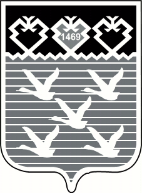 Чувашская РеспубликаАдминистрациягорода ЧебоксарыПОСТАНОВЛЕНИЕ№Фамилия, Имя, ОтчествоДата рожденияГруппа должностей кадрового резерваДолжность кадрового резерва (при соответствующем решении конкурсной комиссии по замещению вакантной должности муниципальной службы)Должность, место работы в настоящее время1Самсонова Мария Федоровна23.07.1992старшаяглавный специалист – экспертВедущий специалист-эксперт Заволжского территориального управления администрации города Чебоксары2Афанасьева Татьяна Анатольевна19.07.1986старшаяглавный специалист – экспертВедущий специалист-эксперт отдела организационно-аналитической работы управления муниципального контроля администрации города Чебоксары3Виноградова Ольга Сергеевна21.07.1992старшаяглавный специалист – экспертВедущий специалист-эксперт отдела предпринимательства и защиты прав потребителей управления по развитию потребительского рынка и предпринимательства администрации города Чебоксары4Лаврентьева Марина Юрьевна31.03.1989старшаяглавный специалист – экспертВременно безработная5Читнаев Леонид Анатольевич06.03.1965ведущая и старшая-Временно безработный6Войтюль Андрей Ришардович18.01.1976ведущая и старшая-Главный специалист-эксперт отдела дорожной деятельности и транспорта управления городского хозяйства администрации города Новочебоксарск7Краснова Светлана Александровна02.09.1984ведущаяначальник отделаГлавный специалист-эксперт отдела бюджетной политики в сфере образования, культуры, информационной политики и спорта управления бюджетной политики в отраслях социальной сферы и финансирования государственного аппарата Министерства финансов Чувашской Республики8Орлов Виктор Петрович02.10.1977старшая-Главный специалист-эксперт отдела финансового контроля в сфере бюджетных правоотношений управления государственного финансового контроля Министерства финансов Чувашской Республики